База данных игроков Единой рабочей хоккейной лиги юго-востока РТ, заявленных за команду «Меллянефть», сезон 2019-2020гг.Руководящий состав командып/нФото игрокаФИО игрокаДата рожденияАмплуа Статус игрокаК/А1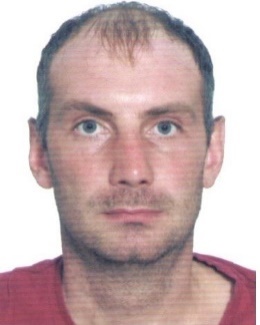 Мокеев ЕвгенийАлександрович05.04.1983ВратарьМастер2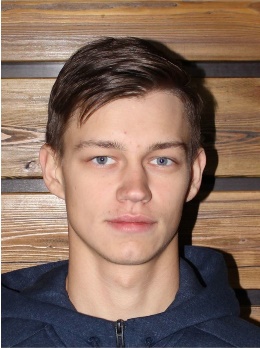 Рузанов РоманАлександрович25.04.1997ВратарьШкольник+3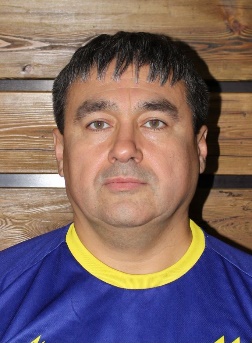 Тазиев МаратМиргазиянович02.12.1968НападающийЛюбитель4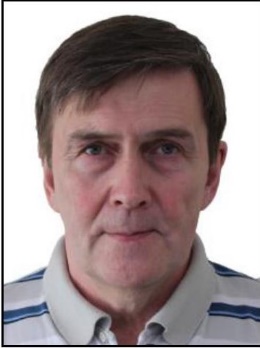 Батыршин ЗульфатЯдкарович14.05.1962НападающийЛюбитель5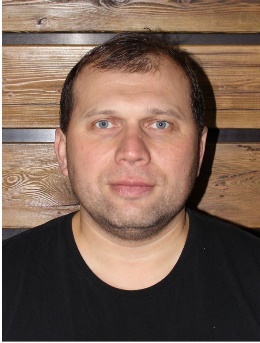 Сагдиев ЭдуардРафаилович14.09.1978НападающийМастерА6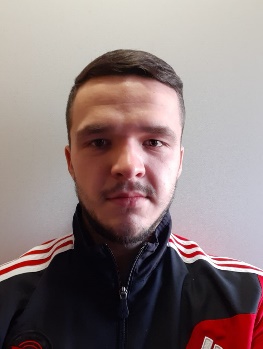 Казаков ДаниилВалерьевич28.10.1997НападающийШкольник+7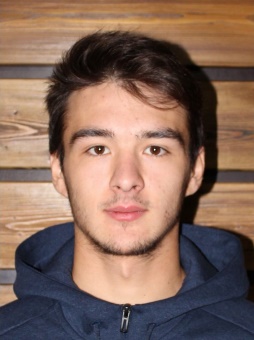 Миннеханов МарсельРубинович23.12.1998НападающийШкольник+8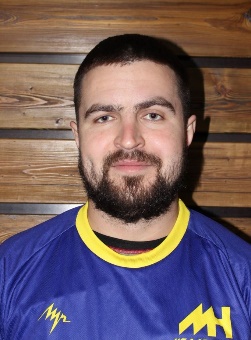 Трофимов Павел Владимирович02.07.1992НападающийШкольник+А9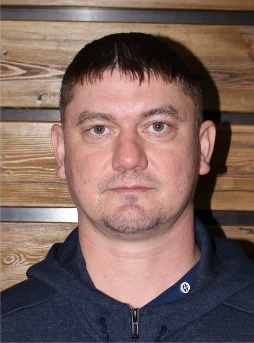 Галимов КамильКанафеевич19.01.1984НападающийМастер10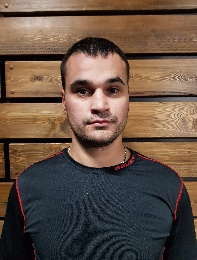 Лазарев СергейВладимирович16.02.1989НападающийМастер11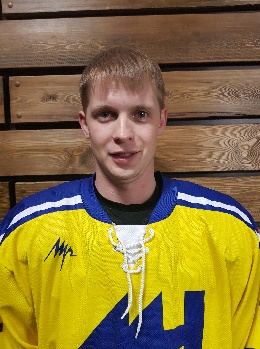 Матвеев СергейВикторович23.02.1989НападающийМастер12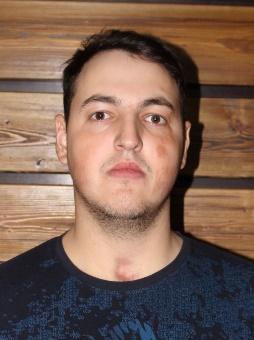 Гараев ИльмирИльфатович10.03.1994ЗащитникЛюбитель13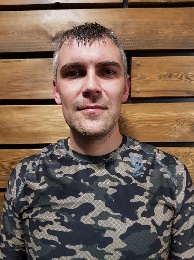 Латыпов РустамСалимзянович03.07.1983НападающийМастер14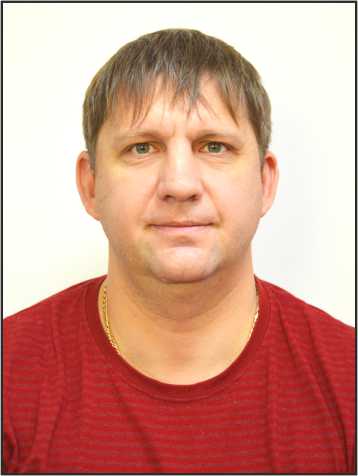 Лапшин АлексейВладимирович11.02.1977ЗащитникМастерК15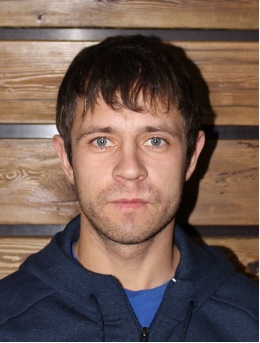 Сальманов Айрат Ильшатович27.06.1989ЗащитникЛюбитель16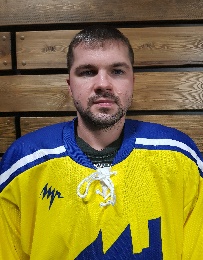 Садовников ДмитрийАлександрович09.08.1989ЗащитникШкольник+17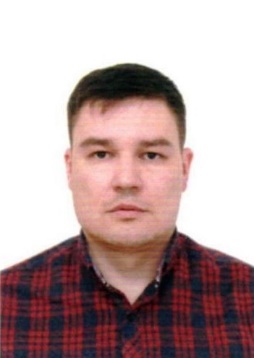 Ахметов МарсельЗиннурович05.09.1984ЗащитникШкольник+18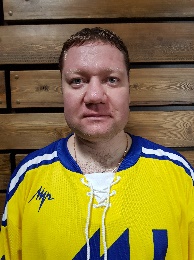 Юнусов РадикРашитович16.01.1984ЗащитникМастер19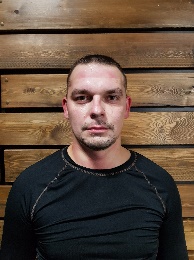 Леонтьев КонстантинВикторович09.01.1987ЗащитникМастерп/нФИОДолжность Телефон1СимоновАндрейЕвгеньевичОфициальный представитель8 917 268 01 51